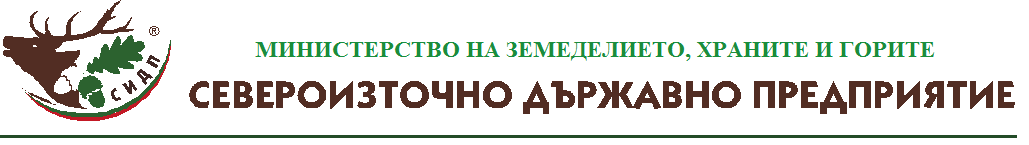 ТП „ДЪРЖАВНО ГОРСКО СТОПАНСТВО-ВЪРБИЦА”гр. Върбица , ул. „Септемврийско въстание” №133, тел. (05391) 21-06, e-mail: dgs.varbitca@dpshumen.bgЗАПОВЕД№6гр. Върбица, 08.01.2021 г.        На основание чл. 23, ал. 1, т.1 от Наредбата за условията и реда за възлагане изпълнението на дейности в горските територии – държавна и общинска собственост, и за ползването на дървесина и недървесни горски продукти (Наредбата) и протокол от 08.01.2021 г. на комисията, назначена със Заповед № 3/08.01.2021 г. на Директора на ТП „ДГС Върбица“ за провеждане на открит конкурс с предмет: „Извършване на добив на дървесина, съгласно Наредба №8/05.08.2011 год. за сечите в горите – сеч, разкройване на асортименти по БДС, извоз, рампиране до временен склад, товарене, транспорт и претоварване на добитата дървесина до ТИР станция, от годишния план за ползване на дървесина за 2021 г. от горски насаждения, разположени в горски територии – държавна собственост, в района на дейност на ТП „ДГС Върбица“ ОБЯВЯВАМ:        следната класация по проведения открит конкурс за определяне на изпълнител на дейността с предмет: „Извършване на добив на дървесина, съгласно Наредба №8/05.08.2011 год. за сечите в горите – сеч, разкройване на асортименти по БДС, извоз, рампиране до временен склад, товарене, транспорт и претоварване на добитата дървесина до ТИР станция, от годишния план за ползване на дървесина за 2021 г. от горски насаждения, разположени в горски територии – държавна собственост, в района на дейност на ТП „ДГС Върбица“ от обект № 2102, отдел 215 „г“ – с общо прогнозно количество от 589 пл. м3, открит със Заповед № 233 от 22.12.2020 г. на Директора на ТП „ДГС Върбица“.   	 На първо място на основание разпоредбата на чл. 22, ал. 17 от Наредбата КЛАСИРАМ и обектът е спечелен от Кандидат № 5 „Енгин 2015“ ЕООД с ЕИК: 203804236 на Агенцията по вписванията, със седалище и адрес на управление: с. Бяла река, ул. „Дружба“ № 20, общ. Върбица, представлявано на конкурса от управителя: Дениз Хамза, при следните параметри на окончателната оферта: Предложена обща крайна цена – 26800.00 лв. (двадесет и шест хиляди осемстотин лв. и 00 ст.) без ДДС и 32160.00 лв. (тридесет и две хиляди сто и шестдесет лв. и 00 ст.) с включено ДДС. Гаранция за изпълнение на договора в размер на 1340.00 лв. Други условия съгласно проектодоговора и условията на процедурата.Няма класиран на второ място участник. От участие в процедурата за обекта няма отстранени кандидати. 	За изпълнител на дейността с предмет „Извършване на добив на дървесина, съгласно Наредба №8/05.08.2011 год. за сечите в горите – сеч, разкройване на асортименти по БДС, извоз, рампиране до временен склад, товарене транспорт и претоварване на добитата дървесина до ТИР станция, от годишния план за ползване на дървесина за 2021 г. от горски насаждения, разположени в горски територии – държавна собственост, в района на дейност на ТП „ДГС Върбица“ от обект № 2102 отдел 215 „г“, с общо прогнозно количество от 589 пл. м3, открит със Заповед № 233 от 22.12.2020 г. на Директора на ТП „ДГС Върбица“ОПРЕДЕЛЯМ:	„Енгин 2015“ ЕООД с ЕИК: 203804236 на Агенцията по вписванията, със седалище и адрес на управление: с. Бяла река, ул. „Дружба“ №20, общ. Върбица, представлявано на конкурса от управителя: Дениз Хамза при следните параметри на окончателната оферта:Предложена обща крайна цена – 26800.00 лв. (двадесет и шест хиляди осемстотин лв. и 00 ст.) без ДДС и 32160.00 лв. (тридесет и две хиляди сто и шестдесет лв. и 00 ст.) с включено ДДС. Гаранция за изпълнение на договора в размер на 1340.00 лв. Други условия съгласно проектодоговора и условията на процедурата.Няма класиран на второ място участник. 	С оглед участието на само един кандидат за обект № 2102, липсата на други заинтересовани лица и необходимостта от запазване интересите на стопанството във връзка с изпълнението на Годишния план за реализация на дървесина на основание чл. 23, ал. 3 от НУРВИДГТ РАЗПОРЕЖДАМ:Допускам предварително изпълнение на настоящата заповед.	Разпореждането за допускане на предварително изпълнение подлежи на обжалване от участниците в процедурата за обекта по реда на чл. 60, ал. 5 от АПК, чрез ТП „ДГС Върбица“ гр. Върбица, пред Шуменски Административен Съд в тридневен срок от съобщаването му. 	Със спечелилия обекта участник, да се сключи договор при спазване изискванията на чл. 35 от Наредбата. 	Заповедта подлежи на оспорване от участниците в процедурата за обекта по реда на чл. 81 и сл. от гл. VI-та на АПК в четиринадесет дневен срок от съобщаването й пред Директора на „Североизточно държавно предприятие“ ДП Шумен, или по реда на чл. 145 и сл. от глава X-та на АПК пред Шуменски Административен съд. 	Заповедта на основание чл. 23, ал. 4 от Наредбата и чл. 61 от АПК да се доведе до знанието на заинтересованите лица – всички участници в процедурата за обекта, заинтересованите длъжностни лица за сведение и изпълнение. 	Същата да се публикува в интернет страницата на „Североизточно държавно предприятие“ ДП Шумен и на ТП „ДГС Върбица“.	Контрол по изпълнение на настоящата заповед възлагам на инж. Росен Стефанов Русинов – зам. директор при ТП „ДГС Върбица“инж. РОСЕН РУСЕВ				                           Директор на ТП „ДГС Върбица“    		                                Изготвил:……………….Тюркян Ахмедова-Йълмаз – юрисконсулт при ТП